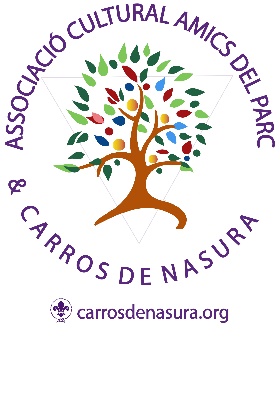 QÜESTIONARI DE PARTICIPACIÓ CIUTADANA PER VALORAR LA NECESSITAT DE CREAR UNA AULA NATURA A LA MASIA DE CAN RULL Nom i cognoms, edat ,entitat: Adreça i barri:Mòbil i correu:Teniu mascota a casa? Si en teniu indiqueu espècie, sexe i edat:   Utilitzeu el pipi can o bé passegeu pel parc i quan toca actueu amb civisme?Valoreu aproximadament el temps i pressupost mensual que destineu a la vostra mascota:  Valoreu l’assegurança anual de RC:Compartiríeu amb d’altres mascotes aquest temps empleat? i amb personal veterinari i ensinistradors?Us aproparíeu amb la vostra mascota a un galliner? I a un estable? Trobeu encertat l’espai deshabitat de la masia de Can Rull per posar-hi (a part de l’existent colònia de gats) 12 gallines, 1 gall i 2 cavalls, aquests últims només dissabtes i festius?Utilitzaríeu el compost* procedent del compostatge dels excrements d’aquests animals? Trobeu encertat utilitzar-lo al voltant d’arbres i matolls del Parc de Catalunya i entorn urbà?*En cas d’acceptar-ho, voldríeu participar voluntàriament en fer-ho si es disposa d’eines adequades?*En cas de no acceptar-ho, veieu bé fer un hort per destinar els fems exclusivament a un espai més reduït i treballar-lo voluntàriament per la producció d’aliments? Acceptaríeu una Aula Natura a la Masia de Can Rull en la que puguem interactuar voluntàriament els ciutadans implicats, de qualsevol edat, junt a personal docent dels centres formatius que envolten el Parc? Voldríeu participar en fer realitat aquest museu a cel obert amb la vostra aportació personal o bé material?Al 2024 Sabadell és Capital de la Cultura. Barcelona a acollit el III Congrés Nacional d’Educació Ambiental i aviat celebrarà el III Congrés de Masia i Territori.   Catalunya serà verda o no serà?Se ha constatado que el desarrollo de actividades en el Aula Natura, donde el alumnado se siente protagonista de su propio aprendizaje, favorece los cambios actitudinales y el desarrollo de su sensibilidad hacia dichos problemas. Por otro lado, y de forma indirecta, el Aula Natura mejora la integración de los alumnos con problemas actitudinales y por lo tanto, el ambiente general del propio centro escolar. Daniel Musitu-Ferrer Profesor de Secundaria. Titular Superior de Biología, Departamento de Educación y Psicología Social; Universidad Pablo de Olavide, Sevilla (España).       Sus intereses de investigación se centran en el estudio y la aplicación de la educación ambiental en contextos escolares, así como la relación entre empatía, conectividad y actitudes ambientales con el ajuste escolar, la socialización de los padres y la satisfacción con la vida.Ara, i després de l’aparició d’un virus que ens va deixar en “escac” fent-nos reflexionar al voltant de com som d’insignificants per a la natura i el molt que la necessitem, tenim l’oportunitat de redirigir, recolzats per les últimes investigacions científiques, el nostre rumb davant del canvi de paradigma educatiu i social que s’està gestant. I per això necessitem re valoritzar el que és realment important en l’educació, que no són els coneixements aïllats i segmentats, sinó la seva integració en un context natural. Necessitem valorar i estendre la importància de les matèries oblidades, l’educació física, la música i les arts, al mateix nivell que les ciències, les matemàtiques o les llengües. Necessitem que l’aula trenqui les barreres, els murs i les parets, formant part indispensable del coneixement, l’exterior, el carrer, el barri, les famílies i, especialment, la natura.«L’escola està canviant, i nosaltres, mestres, hem de convidar a les famílies a formar part d’aquest canvi i ensenyar-los què fem diferent»    Francesc Vicent Nogales SanchoNo hi ha millor manera de reflexionar que generar preguntes. Les plantejades, sense ànim de buscar el conflicte, sigui amb l’avaluació, les notes o la tecnologia, només pretenen posar sobre la mirada del lector/a, sobre un qüestiona ment que té a veure amb l’educaació. I és que, sense voler estem, vulguem o no, involucrats en un canvi de paradigma en l’educació i en aquest cobra, cada cop més importància, processos naturals d’aprenentatge i ambients naturals com a contextos per a aquest.«El joc és l’activitat per excel·lència a través de la qual aprenen els nens moguts per la sorpresa (…) en què els nens poden donar curs a la seva curiositat. En definitiva, aprendre des de dins cap a fora»    Catherine L´EcuyerOn ha quedat allò natural de l’aprenentatge en un sistema que mesura, avalua, comptabilitza, vigila, reprimeix, obliga i connecta virtualment tot un contingut a través d’unes matèries i sota el paraigua d’un currículum?Quin paper compleix realment una aula i el seu professor entre quatre parets, una pantalla interactiva i multitud de material prefabricat i fungible, en relació amb el vincle amb el nostre planeta i la interacció que tenim amb ell?«No hi ha un planeta B, no hi ha un planeta bla, bla, bla»    Greta ThunbergEntrevistes recollides per Heriberto Herráez Gómez ,mestre amb menors estrangers no acompanyats a la Fundació Antonio Moreno; col·labora amb un gabinet psicopedagògic per a nens i nenes amb necessitats específiques de suport educatiu; autor del conte 'Vull canviar el món'; també forma part de l'associació Míranos y Únete i és guia de baixa i mitja muntanya.Gràcies pel vostre temps, esperem compartir en breu recursos i acció a la Masia “La Natura crea Cultura”